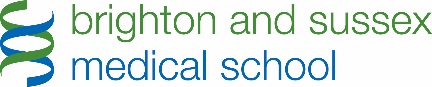 Brighton and Sussex Medical School 					           		University of BrightonRoom 341				                           		Mayfield HouseFalmer, BN1 9PH					          		Tel:	01273 644128Email:	dme@bsms.ac.uk Website: www.bsms.ac.uk/postgraduate Date as postmarkedDear Applicant
SINGLE MODULE APPLICATION				Thank you for your interest in studying at Brighton and Sussex Medical School (BSMS). Please complete and sign the enclosed enrolment, and appropriate fees forms, and email them to dme@bsms.ac.uk  Please include copies of your qualification certificates.If your application is approved, you will receive a letter asking you to enrol online about 4 weeks before your module commences.  This will enable you to upload a photograph of yourself in order to obtain your Uni-Card and your period of study will be activated so that you can access online and library facilities.  Your Uni-Card can be picked up from the Registry Department, Checkland Building, Falmer.Pre-course reading and full module details will be sent to you approximately 2-4 weeks prior to the start of your module. Please note You may be subject to a financial penalty if offered a place on a module, and then subsequently fail to give the requisite 2 weeks’ notice if you decide not to attend.Applications received within one week of the start date of modules will only be considered in exceptional circumstances.Please visit http://www.bsms.ac.uk/postgraduate/taught-degrees/single-modules/, for information on further opportunities to study with DME as part of our continuing professional development programme. If you have any queries please don’t hesitate to contact the BSMS team at dme@bsms.ac.uk or on 01273 644128. We look forward to receiving your application and to welcoming you as a student of the University.Yours sincerelyProfessor Gordon FernsHead, Division of Medical Education								Application ref No:List subjects taken in chronological order to include the highest and most relevant qualification. Please enclose photocopies of all relevant academic certificates with the completed application form. Please do not send originalsGive details of work experience, training and employment.Enter here any further information you may wish to offer in support of your application.  The module leader will be interested in your reasons for choosing the module, your career aspirations and relevant experience and information concerning your intellectual, and other interests.  If you have been out of education for some time, please outline any relevant experience that may also be taken into account in lieu of formal qualifications, either at home or in voluntary or paid work.  It may also be helpful to explain any breaks in your career.Please complete the declaration below and return this page to the Admissions Officer at the address shown above.Terms and Conditions:As a member of the university I undertake to comply with its regulations and enrolment procedures. If any of my studies take place at one of the partner colleges, the college regulations and enrolment procedures will follow. If I am not supported by any grant, scholarship or any form of sponsorship by an organisation, I undertake to pay tuition fees, enrolment fees and other charges relevant to my course when I enroll online. If any of my studies take place at one of the partner colleges, I understand that fees must be paid to the college at which I will be studying. I note that fees quoted in university literature refer to the fees for one academic year only and that each year’s enrolment cannot be completed unless and until the appropriate fee for that year has been paid.I undertake to pay when requested any charges that may arise from obligatory attendance at field courses, visits etc. Should I become a student at the university, it will be a term of my contract with the university that they will take all reasonable steps to provide the educational services described in the prospectuses and promotional material. However, the university cannot guarantee to provide those services to me, since industrial action or circumstances beyond the control of the university may from time to time interfere with their ability to provide educational services. In such circumstances the university will take all reasonable steps to minimize disruption to my education.If I attend part of the module I will be charged the full module fee. If I want to cancel my place on the module, I must inform the university in writing 2 weeks prior to the start of the module. If I do not do this I will be subject to an academic penalty and possibly a fine.I agree that the University of Brighton may disclose information regarding my student status, attendance and final award to the Trust/organisation funding my study.  I confirm that the information I have given in this form is true, complete and accurate and no information requested or other material information has been omitted. I acknowledge that the information on this form will be used in accordance with the Data Protection Act 1998 and will be used to form the basis of my student record. I give my consent to the processing of my data by the university. I accept that, if I do not fully comply with these requirements the university shall have the right to cancel my application and I shall have no claim against the university in relation thereto.  I understand that, if I have either omitted information or given false information on my application, this application or offer will be withdrawn.        Statement of AdmissionI certify that this student has been accepted for a place on the module detailed in this application and meets all the selection criteria as given on the module description for that module. * Self-funded Students – There are various methods by which you can pay your fees.  Once you have been accepted onto the module and received your online enrolment letter, please download your preferred fees payment form during the online enrolment process.  Otherwise an invoice will be sent to you at your home address after the commencement of your studies.  If you would like to discuss the payment options available to self-funding students please contact the Finance department on 01273 642959.Authorisation for Health Education ContractIf fees for this application are being paid by the Health Education Contract (previously PTD contract) this page MUST be stamped with the Health Education Contract stamp held by the following authorised signatories for your Trust.  You MUST also complete the Fees form below ‘Tuition/Research Fee Payment by the Health Education Contract (H.E.C) (previously Person Training Days – PTD)							sAcademic Services - Fees Team University of BrightonWatts Building Lewes Road BrightonEast Sussex BN2 4GJTuition / Research Fee Payment by the Health Education Contract (HEC)About YouYou can find these details under the Personal tab on StudentcentralFull Name	Student number   	Course 	Academic year     	Please specify below which modules are to be covered under the HEC:Module code 	Title	 Module code 	Title	 Module code 	Title  	To list more modules please continue on another sheetAbout your NHS TrustYou have indicated that some or all of your tuition / research fees will be paid via the HECThe form, once stamped, can be scanned and emailed to fees@brighton.ac.uk Alternatively it can be posted to the address shown aboveUnstamped forms or forms sent to a different office will not be processedPercentage % of fees or fixed amount covered by the HEC   	Name of Trust  	Person authorising the use of HEC  	Position in Trust	Contact no.  	University of Brighton HEC authorisation stampDate stamped  	Please note that a new HEC fee payment form is required at the beginning of each and every academic year of study. This is a condition of your sponsorship specified by your Trust.sAcademic Services - Fees TeamUniversity of Brighton Watts Building Lewes Road BrightonEast Sussex BN2 4GJTuition / Research Fee Payment Information by a SponsorPLEASE NOTE: By completing this form your company / organisation are agreeing to sponsor the student for the duration of their course unless an end date is specified below, or the University is informed in writing.About youYou can find these details under the Personal tab on StudentcentralIf your sponsor fails to pay all your fees, you will be personally liable to pay any remainderName	Student Number   	Course 	Academic Year Start   	About your sponsorYou have indicated that your tuition/research fees will be paid by a sponsor.Please complete the following information about your sponsor and return the form to the address at the top of the form once the sponsor has signed the form.If you return the form unsigned or send it to a different office it will not be processed.The form can be posted to the address shown above. Alternatively the signed formcan be scanned and emailed to fees@brighton.ac.ukName of organisation 	Contact’s name  	Position in organisation 	Contact’s phone no. 	Sponsorship Ends                                                  Purchase Order Number                          	(if applicable)Address to which the invoice for tuition fees should be sent 	  Post Code   	Percentage % of fees or fixed amount covered (per academic year)  	Signature on behalf of the organisation 	Date	 (The student is not permitted to sign on behalf of organisation)Single Module Application Form 2018-19 N1BX001FDUModule to be studiedModule to be studiedModule to be studiedModule CodeModule TitleDate Please tick this box if taking the formal assessment    or this box if studying for CPD purposes only (no formal assessment) Please tick this box if taking the formal assessment    or this box if studying for CPD purposes only (no formal assessment) Please tick this box if taking the formal assessment    or this box if studying for CPD purposes only (no formal assessment) Personal DetailsPersonal DetailsPersonal DetailsPersonal DetailsPersonal DetailsPersonal DetailsPersonal DetailsPersonal DetailsPersonal DetailsPersonal DetailsPersonal DetailsPersonal DetailsTitle Ms/Miss/Mr etcTitle Ms/Miss/Mr etcTitle Ms/Miss/Mr etcSurname/family nameSurname/family nameSurname/family nameFirst name(s)First name(s)First name(s)Previous surname, if changedPrevious surname, if changedPrevious surname, if changedPermanent addressPermanent addressPermanent addressPermanent addressPermanent addressPermanent addressPermanent addressPermanent addressCorrespondence address (if different)Correspondence address (if different)Correspondence address (if different)Correspondence address (if different)PostcodePostcodePostcodeDaytime telephone numberDaytime telephone numberDaytime telephone numberDaytime telephone numberDaytime telephone numberEvening telephone numberEvening telephone numberEvening telephone numberEvening telephone numberEvening telephone numberMobile telephone numberMobile telephone numberEmail addressEmail addressEmail addressGenderMaleMaleFemaleFemaleDate of birth DD/MM/YYDate of birth DD/MM/YYDate of birth DD/MM/YYDate of birth DD/MM/YYDate of birth DD/MM/YYDate of birth DD/MM/YYFee statusFee statusNationality:      Country of permanent residence:      Country of birth:      Date of entry into the UK: DD/MM/YYEthnic originEthnic originEthnic originEthnic originEthnic originEthnic originWhiteAsian or Asian BritishMixedBritish Indian 31White and Black Caribbean 41Irish Pakistani 32White and Black African 42Other White Bangladeshi 33White and Asian 43Chinese 34Other 49Black or Black BritishOther Asian 39Black Caribbean 21OtherBlack African 22Other ethnic group 80Other Black 29Information declined 98Do you have any disabilities or special needs/learning difficulties? If yes, please give details:Qualifications (Please continue on a separate sheet if necessary)QualificationSubjectDates Studied( From /  To)Place of StudyResults Work experience (Please continue on a separate sheet if necessary)Job title Name of organisationFT/ PT From Month    YearFrom Month    YearTo Month   YearTo Month   YearMarketing informationMarketing informationMarketing informationHow did you first hear about this module? (please tick all that are relevant)How did you first hear about this module? (please tick all that are relevant)How did you first hear about this module? (please tick all that are relevant)Advert in Journal or other publication (please state which publication) Poster (please state where you saw the poster)Postcard (please state how you got the postcard)Postgraduate prospectus (please state where you saw the prospectus)Advert on a website or e-bulletin (please state which one)Online via a search engine (please specify which search engine)Online via course finder (please state which website eg Findamasters etc.)Recommendation from a colleague (please indicate where that colleague works)Please list any additional information herePlease list any additional information herePlease list any additional information hereWhy did you choose to take this module? (please indicate all applicable answers)Why did you choose to take this module? (please indicate all applicable answers)Why did you choose to take this module? (please indicate all applicable answers)Career advancementGeneral interestMandatory qualificationPlease list any additional information herePlease list any additional information herePlease list any additional information herePersonal statement (Please continue on a separate sheet if necessary)Do you have any criminal convictions? If yes, please give details:DeclarationIf offered a place on the module, Iaccept  the terms and conditions as detailed above.  Signature of applicantDateModule Leader’s Approval Signature of module leaderDate Signature of module leaderPRINT NAME:      DateFees for the Module(s): please ensure you tick one or more of the boxes below.  If your fees are paid or partly paid by HEC or by a sponsor you must complete the appropriate fee form.Fees for the Module(s): please ensure you tick one or more of the boxes below.  If your fees are paid or partly paid by HEC or by a sponsor you must complete the appropriate fee form.      BSMS Bursary (HEEKSS)      Employer or sponsor (please complete a Sponsor Fee form and return to the Fees Team, Academic Services)      Health Education Contract (HEC) (please complete a HEC funding form and return to the Fees Team,                                          .     Academic Services)      Self-funded student      Staff fee waiver (please download a staff fee waiver form from staff central or contact us for a copy).CODETRUSTAUTHORISED SIGNATORYSN271Ashford & St Peters NHS Trust Judith Thompson, Fiona Holley,Russell WernhamSN201Brighton & Sussex University Hospitals NHS Trust Clare Williams,  Annette Gericks, Janet Marshall, Liz JohnsonSN362Central Surrey Health Angie Denyer, Sarah StrodeSN164Demelza Hospice Care for ChildrenJane StreeterSN272East Kent Hospitals NHS Trust Ann Broadhead, Helen O’Keefe, Lesley BourneSN040East Sussex Healthcare NHS TrustBarbara Gosden, Angie Jarvis,Isabella Forte-Hyland (Admin)SN042 First Community Health & CareMel Dawson, Liz MoulandSN082Frimley Health NHS Foundation TrustKaren Prestidge,Sharon BurfieldSN041Kent & Medway NHS & Social CareDebbie BraySN284Kent Community Health NHS TrustHelen Hatter SN206Maidstone & Tunbridge Wells NHS Trust Pam Bridger, Marian PalmerSN273Medway NHS Foundation Trust Tracy RowlandSN210Queen Victoria Hospital NHS Trust Nicola Reeves, Katharine BondSN274Royal Surrey County Hospital NHS Trust Jo Embleton, Louise SteadSN270South East Coast Ambulance Service NHS Trust Stuart Rutland, Mark TappendenSN043 Surrey & Borders Partnership NHS TrustJulie GriptonSN155Surrey & Sussex Healthcare NHS Trust Alyson Stobbs, Adele KendrickSN365Virgin Care (previously Surrey Community Health)Tracy Harman, Jacqui Smart, Jacqui Doick (Finance Co-Ordinator)SN039Sussex Community NHS Trust Lucy Scragg, Lorraine Gambling, Ricky KhanSN231Sussex Partnership NHS Foundation Trust John HewittSN276Western Sussex Hospitals NHS Trust Tricia Rigby, Maggie DaviesBY STAMPING BELOW YOU ARE AGREEING TO: funding this application from the Health Education ContractBY STAMPING BELOW YOU ARE AGREEING TO: funding this application from the Health Education ContractBY STAMPING BELOW YOU ARE AGREEING TO: funding this application from the Health Education ContractSHA Health Education Contract Authorisation stamp (essential) YOU MUST ALSO COMPLETE & STAMP THE H.E.C FEES FORMSHA Health Education Contract Authorisation stamp (essential) YOU MUST ALSO COMPLETE & STAMP THE H.E.C FEES FORMName of Trust: Date and signature (must also be stamped): 